Ilmoitus_TsL13_1/v7_9.8.2018Ilmoitus pyydetään täyttämään ensisijaisesti sähköisesti. Ilmoituksen voi jättää sähköpostilla, kirjeitse tai toimittamalla sen käyntiosoitteeseen.Ilmoittaja täyttää soveltuvin osinHenkilötiedot rekisteröidään Kotkan ympäristöterveydenhuollon palveluyksikön tietojärjestelmään. Järjestelmän rekisteriseloste on nähtävissä Kotkan ympäristöpalveluiden toimintayksikössä, osoitteessa Kotkantie 6, 48200 Kotka ja internetissä osoitteessa www.kotka.fi.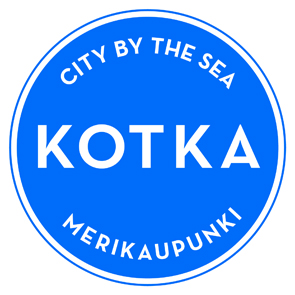 ILMOITUS

Terveydensuojelulain (763/1994) 
13 §:n mukaisesta toiminnasta  Ympäristöterveydenhuollon palveluyksikköDNro ja saapumispäivämäärä (viranomainen täyttää)Ilmoitettava toiminta Päiväkoti Oppilaitos Asumispalveluyksikkö Majoituspaikka Liikuntatila1. Ilmoituksen syy Toiminnan aloittaminen Toiminnan olennainen muuttaminen Toiminnanharjoittajan vaihtuminen Toiminnan aloittaminen Toiminnan olennainen muuttaminen Toiminnanharjoittajan vaihtuminen Toiminnan aloittaminen Toiminnan olennainen muuttaminen Toiminnanharjoittajan vaihtuminen Toiminnan aloittaminen Toiminnan olennainen muuttaminen Toiminnanharjoittajan vaihtuminen Toiminnan aloittaminen Toiminnan olennainen muuttaminen Toiminnanharjoittajan vaihtuminen Toiminnan aloittaminen Toiminnan olennainen muuttaminen Toiminnanharjoittajan vaihtuminen Toiminnan aloittaminen Toiminnan olennainen muuttaminen Toiminnanharjoittajan vaihtuminen Toiminnan aloittaminen Toiminnan olennainen muuttaminen Toiminnanharjoittajan vaihtuminen2. IlmoitusvelvollinenToiminnanharjoittajan nimi tai toiminimiToiminnanharjoittajan nimi tai toiminimiToiminnanharjoittajan nimi tai toiminimiToiminnanharjoittajan nimi tai toiminimiToiminnanharjoittajan nimi tai toiminimiY-tunnusY-tunnusY-tunnus2. IlmoitusvelvollinenPostiosoitePostiosoitePostiosoitePostiosoitePostiosoitePuh.Puh.Puh.2. IlmoitusvelvollinenYhteyshenkilöYhteyshenkilöYhteyshenkilöYhteyshenkilöYhteyshenkilöSähköpostiSähköpostiSähköposti3. Toimipaikan nimi ja sijaintiToimipaikan nimiToimipaikan nimiToimipaikan nimiToimipaikan nimiToimipaikan nimiToimipaikan puh.Toimipaikan puh.Toimipaikan puh.3. Toimipaikan nimi ja sijaintiToimipaikan osoiteToimipaikan osoiteToimipaikan osoiteToimipaikan osoiteToimipaikan osoiteToimipaikan osoiteToimipaikan osoiteToimipaikan osoite4. LaskutustiedotLaskutusosoiteLaskutusosoiteLaskutusosoiteLaskutusosoiteLaskutusosoiteLaskutusosoiteLaskutusosoiteLaskutusosoite5. ToimintaHuoneiston rakennusvalvonnallinen käyttötarkoitus      Huoneiston rakennusvalvonnallinen käyttötarkoitus      Huoneiston rakennusvalvonnallinen käyttötarkoitus      Käyttötarkoitus on selvitetty rakennusvalvonnasta Kyllä          EiKäyttötarkoitus on selvitetty rakennusvalvonnasta Kyllä          EiKäyttötarkoitus on selvitetty rakennusvalvonnasta Kyllä          EiKäyttötarkoitus on selvitetty rakennusvalvonnasta Kyllä          EiKäyttötarkoitus on selvitetty rakennusvalvonnasta Kyllä          Ei5. ToimintaToiminnan kuvausToiminnan kuvausToiminnan kuvausToiminnan kuvausToiminnan kuvausToiminnan kuvausToiminnan kuvausToiminnan kuvaus5. Toiminta Aloitusajankohta, käyttöönottopäivämäärä tai muutoksen päivämäärä Aloitusajankohta, käyttöönottopäivämäärä tai muutoksen päivämäärä Aloitusajankohta, käyttöönottopäivämäärä tai muutoksen päivämäärä Aloitusajankohta, käyttöönottopäivämäärä tai muutoksen päivämäärä Aloitusajankohta, käyttöönottopäivämäärä tai muutoksen päivämäärä Aloitusajankohta, käyttöönottopäivämäärä tai muutoksen päivämäärä Aloitusajankohta, käyttöönottopäivämäärä tai muutoksen päivämäärä Aloitusajankohta, käyttöönottopäivämäärä tai muutoksen päivämäärä6. Tilojen käyttäjätLasten/oppilaiden/asukkaiden/asiakkaiden/kävijöiden  yhtäaikainen enimmäismäärä       hlöäLasten/oppilaiden/asukkaiden/asiakkaiden/kävijöiden  yhtäaikainen enimmäismäärä       hlöäLasten/oppilaiden/asukkaiden/asiakkaiden/kävijöiden  yhtäaikainen enimmäismäärä       hlöä Lapsi-/opetusryhmien lukumäärä      ryhmää Lapsi-/opetusryhmien lukumäärä      ryhmää Lapsi-/opetusryhmien lukumäärä      ryhmää Lapsi-/opetusryhmien lukumäärä      ryhmää Lapsi-/opetusryhmien lukumäärä      ryhmää6. Tilojen käyttäjät Henkilökunnan määrä      hlöä Henkilökunnan määrä      hlöä Henkilökunnan määrä      hlöä Henkilökunnan määrä      hlöä Henkilökunnan määrä      hlöä Henkilökunnan määrä      hlöä Henkilökunnan määrä      hlöä Henkilökunnan määrä      hlöä7. Tilat Huoneiston pinta-ala      m2 Huoneiston pinta-ala      m2 Huoneiston pinta-ala      m2 Huoneiston pinta-ala      m2 Huoneiston pinta-ala      m2 Huoneiston pinta-ala      m2 Huoneiston pinta-ala      m2 Huoneiston pinta-ala      m27. Tilat Huoneisto sijaitsee Liikekiinteistössä Teollisuuskiinteistössä Asuinkiinteistössä Muussa kiinteistössä, millaisessa       Huoneisto sijaitsee Liikekiinteistössä Teollisuuskiinteistössä Asuinkiinteistössä Muussa kiinteistössä, millaisessa       Huoneisto sijaitsee Liikekiinteistössä Teollisuuskiinteistössä Asuinkiinteistössä Muussa kiinteistössä, millaisessa       Huoneisto sijaitsee Liikekiinteistössä Teollisuuskiinteistössä Asuinkiinteistössä Muussa kiinteistössä, millaisessa       Huoneisto sijaitsee Liikekiinteistössä Teollisuuskiinteistössä Asuinkiinteistössä Muussa kiinteistössä, millaisessa       Huoneisto sijaitsee Liikekiinteistössä Teollisuuskiinteistössä Asuinkiinteistössä Muussa kiinteistössä, millaisessa       Huoneisto sijaitsee Liikekiinteistössä Teollisuuskiinteistössä Asuinkiinteistössä Muussa kiinteistössä, millaisessa       Huoneisto sijaitsee Liikekiinteistössä Teollisuuskiinteistössä Asuinkiinteistössä Muussa kiinteistössä, millaisessa      7. TilatHuoneiston ilmanvaihto Painovoimainen tulo ja poisto Koneellinen poisto Painovoimainen tuloKoneellinen tulo ja poistoHuoneiston ilmanvaihto Painovoimainen tulo ja poisto Koneellinen poisto Painovoimainen tuloKoneellinen tulo ja poistoHuoneiston ilmanvaihto Painovoimainen tulo ja poisto Koneellinen poisto Painovoimainen tuloKoneellinen tulo ja poistoHuoneiston ilmanvaihto Painovoimainen tulo ja poisto Koneellinen poisto Painovoimainen tuloKoneellinen tulo ja poistoHuoneiston ilmanvaihto Painovoimainen tulo ja poisto Koneellinen poisto Painovoimainen tuloKoneellinen tulo ja poistoHuoneiston ilmanvaihto Painovoimainen tulo ja poisto Koneellinen poisto Painovoimainen tuloKoneellinen tulo ja poistoHuoneiston ilmanvaihto Painovoimainen tulo ja poisto Koneellinen poisto Painovoimainen tuloKoneellinen tulo ja poistoHuoneiston ilmanvaihto Painovoimainen tulo ja poisto Koneellinen poisto Painovoimainen tuloKoneellinen tulo ja poisto8. KäymälätilatVain henkilökunnalle tarkoitetut käymälät WC         kpl, jossa on Käsienpesupisteitä        kplKäsien kuivausta varten on Paperipyyhkeitä   Tekstiilit   PuhallinAsiakkaille /asukkaille tarkoitetut käymälätilatNaiset	 WC        kpl, jossa on Käsienpesupisteitä        kplKäsien kuivausta varten on Paperipyyhkeitä   Tekstiilit   PuhallinMiehet  WC         kpl, jossa on Käsienpesupisteitä        kplKäsien kuivausta varten on Paperipyyhkeitä   Tekstiilit   PuhallinAsiakkaille /asukkaille tarkoitetut käymälätilatNaiset	 WC        kpl, jossa on Käsienpesupisteitä        kplKäsien kuivausta varten on Paperipyyhkeitä   Tekstiilit   PuhallinMiehet  WC         kpl, jossa on Käsienpesupisteitä        kplKäsien kuivausta varten on Paperipyyhkeitä   Tekstiilit   PuhallinAsiakkaille /asukkaille tarkoitetut käymälätilatNaiset	 WC        kpl, jossa on Käsienpesupisteitä        kplKäsien kuivausta varten on Paperipyyhkeitä   Tekstiilit   PuhallinMiehet  WC         kpl, jossa on Käsienpesupisteitä        kplKäsien kuivausta varten on Paperipyyhkeitä   Tekstiilit   PuhallinAsiakkaille /asukkaille tarkoitetut käymälätilatNaiset	 WC        kpl, jossa on Käsienpesupisteitä        kplKäsien kuivausta varten on Paperipyyhkeitä   Tekstiilit   PuhallinMiehet  WC         kpl, jossa on Käsienpesupisteitä        kplKäsien kuivausta varten on Paperipyyhkeitä   Tekstiilit   PuhallinAsiakkaille /asukkaille tarkoitetut käymälätilatNaiset	 WC        kpl, jossa on Käsienpesupisteitä        kplKäsien kuivausta varten on Paperipyyhkeitä   Tekstiilit   PuhallinMiehet  WC         kpl, jossa on Käsienpesupisteitä        kplKäsien kuivausta varten on Paperipyyhkeitä   Tekstiilit   PuhallinAsiakkaille /asukkaille tarkoitetut käymälätilatNaiset	 WC        kpl, jossa on Käsienpesupisteitä        kplKäsien kuivausta varten on Paperipyyhkeitä   Tekstiilit   PuhallinMiehet  WC         kpl, jossa on Käsienpesupisteitä        kplKäsien kuivausta varten on Paperipyyhkeitä   Tekstiilit   PuhallinAsiakkaille /asukkaille tarkoitetut käymälätilatNaiset	 WC        kpl, jossa on Käsienpesupisteitä        kplKäsien kuivausta varten on Paperipyyhkeitä   Tekstiilit   PuhallinMiehet  WC         kpl, jossa on Käsienpesupisteitä        kplKäsien kuivausta varten on Paperipyyhkeitä   Tekstiilit   Puhallin8. KäymälätilatLapsille/oppilaille tarkoitetut käymälät WC         kpl, jossa on Käsienpesupisteitä        kplKäsien kuivausta varten on Paperipyyhkeitä   Tekstiilit   PuhallinAsiakkaille /asukkaille tarkoitetut käymälätilatNaiset	 WC        kpl, jossa on Käsienpesupisteitä        kplKäsien kuivausta varten on Paperipyyhkeitä   Tekstiilit   PuhallinMiehet  WC         kpl, jossa on Käsienpesupisteitä        kplKäsien kuivausta varten on Paperipyyhkeitä   Tekstiilit   PuhallinAsiakkaille /asukkaille tarkoitetut käymälätilatNaiset	 WC        kpl, jossa on Käsienpesupisteitä        kplKäsien kuivausta varten on Paperipyyhkeitä   Tekstiilit   PuhallinMiehet  WC         kpl, jossa on Käsienpesupisteitä        kplKäsien kuivausta varten on Paperipyyhkeitä   Tekstiilit   PuhallinAsiakkaille /asukkaille tarkoitetut käymälätilatNaiset	 WC        kpl, jossa on Käsienpesupisteitä        kplKäsien kuivausta varten on Paperipyyhkeitä   Tekstiilit   PuhallinMiehet  WC         kpl, jossa on Käsienpesupisteitä        kplKäsien kuivausta varten on Paperipyyhkeitä   Tekstiilit   PuhallinAsiakkaille /asukkaille tarkoitetut käymälätilatNaiset	 WC        kpl, jossa on Käsienpesupisteitä        kplKäsien kuivausta varten on Paperipyyhkeitä   Tekstiilit   PuhallinMiehet  WC         kpl, jossa on Käsienpesupisteitä        kplKäsien kuivausta varten on Paperipyyhkeitä   Tekstiilit   PuhallinAsiakkaille /asukkaille tarkoitetut käymälätilatNaiset	 WC        kpl, jossa on Käsienpesupisteitä        kplKäsien kuivausta varten on Paperipyyhkeitä   Tekstiilit   PuhallinMiehet  WC         kpl, jossa on Käsienpesupisteitä        kplKäsien kuivausta varten on Paperipyyhkeitä   Tekstiilit   PuhallinAsiakkaille /asukkaille tarkoitetut käymälätilatNaiset	 WC        kpl, jossa on Käsienpesupisteitä        kplKäsien kuivausta varten on Paperipyyhkeitä   Tekstiilit   PuhallinMiehet  WC         kpl, jossa on Käsienpesupisteitä        kplKäsien kuivausta varten on Paperipyyhkeitä   Tekstiilit   PuhallinAsiakkaille /asukkaille tarkoitetut käymälätilatNaiset	 WC        kpl, jossa on Käsienpesupisteitä        kplKäsien kuivausta varten on Paperipyyhkeitä   Tekstiilit   PuhallinMiehet  WC         kpl, jossa on Käsienpesupisteitä        kplKäsien kuivausta varten on Paperipyyhkeitä   Tekstiilit   Puhallin9. Siivousväline-ja huoltotilatKäytössä on siivouskeskus tai siivousvälinevarasto, jonka varustukseen kuuluu Kaatoallas  Vesipiste (kuuma ja kylmä) vesi Lattiakaivo Poistoilmanvaihto  Hyllytilaa Pesukone Kuivauskaappi/-rumpu       kplSiivoustekstiilien lämpökuivaus, mikä menetelmä      Siivousvälinetiloja kaikkiaan       kplSiivousvälinevarastot, joissa säilytetään siivouskemikaaleja, ovat lukittavia Kyllä    EiKäytössä on siivouskeskus tai siivousvälinevarasto, jonka varustukseen kuuluu Kaatoallas  Vesipiste (kuuma ja kylmä) vesi Lattiakaivo Poistoilmanvaihto  Hyllytilaa Pesukone Kuivauskaappi/-rumpu       kplSiivoustekstiilien lämpökuivaus, mikä menetelmä      Siivousvälinetiloja kaikkiaan       kplSiivousvälinevarastot, joissa säilytetään siivouskemikaaleja, ovat lukittavia Kyllä    EiKäytössä on siivouskeskus tai siivousvälinevarasto, jonka varustukseen kuuluu Kaatoallas  Vesipiste (kuuma ja kylmä) vesi Lattiakaivo Poistoilmanvaihto  Hyllytilaa Pesukone Kuivauskaappi/-rumpu       kplSiivoustekstiilien lämpökuivaus, mikä menetelmä      Siivousvälinetiloja kaikkiaan       kplSiivousvälinevarastot, joissa säilytetään siivouskemikaaleja, ovat lukittavia Kyllä    EiKäytössä on siivouskeskus tai siivousvälinevarasto, jonka varustukseen kuuluu Kaatoallas  Vesipiste (kuuma ja kylmä) vesi Lattiakaivo Poistoilmanvaihto  Hyllytilaa Pesukone Kuivauskaappi/-rumpu       kplSiivoustekstiilien lämpökuivaus, mikä menetelmä      Siivousvälinetiloja kaikkiaan       kplSiivousvälinevarastot, joissa säilytetään siivouskemikaaleja, ovat lukittavia Kyllä    EiKäytössä on siivouskeskus tai siivousvälinevarasto, jonka varustukseen kuuluu Kaatoallas  Vesipiste (kuuma ja kylmä) vesi Lattiakaivo Poistoilmanvaihto  Hyllytilaa Pesukone Kuivauskaappi/-rumpu       kplSiivoustekstiilien lämpökuivaus, mikä menetelmä      Siivousvälinetiloja kaikkiaan       kplSiivousvälinevarastot, joissa säilytetään siivouskemikaaleja, ovat lukittavia Kyllä    EiKäytössä on siivouskeskus tai siivousvälinevarasto, jonka varustukseen kuuluu Kaatoallas  Vesipiste (kuuma ja kylmä) vesi Lattiakaivo Poistoilmanvaihto  Hyllytilaa Pesukone Kuivauskaappi/-rumpu       kplSiivoustekstiilien lämpökuivaus, mikä menetelmä      Siivousvälinetiloja kaikkiaan       kplSiivousvälinevarastot, joissa säilytetään siivouskemikaaleja, ovat lukittavia Kyllä    EiKäytössä on siivouskeskus tai siivousvälinevarasto, jonka varustukseen kuuluu Kaatoallas  Vesipiste (kuuma ja kylmä) vesi Lattiakaivo Poistoilmanvaihto  Hyllytilaa Pesukone Kuivauskaappi/-rumpu       kplSiivoustekstiilien lämpökuivaus, mikä menetelmä      Siivousvälinetiloja kaikkiaan       kplSiivousvälinevarastot, joissa säilytetään siivouskemikaaleja, ovat lukittavia Kyllä    EiKäytössä on siivouskeskus tai siivousvälinevarasto, jonka varustukseen kuuluu Kaatoallas  Vesipiste (kuuma ja kylmä) vesi Lattiakaivo Poistoilmanvaihto  Hyllytilaa Pesukone Kuivauskaappi/-rumpu       kplSiivoustekstiilien lämpökuivaus, mikä menetelmä      Siivousvälinetiloja kaikkiaan       kplSiivousvälinevarastot, joissa säilytetään siivouskemikaaleja, ovat lukittavia Kyllä    Ei9. Siivousväline-ja huoltotilatLaitoksen-/kodinhoitotiloja on       kplTiloissa on Pesukone Kuivauskaappi/rumpu       kpl Lattiakaivo  Koneellinen poistoilmanvaihtoLaitoksen-/kodinhoitotiloja on       kplTiloissa on Pesukone Kuivauskaappi/rumpu       kpl Lattiakaivo  Koneellinen poistoilmanvaihtoLaitoksen-/kodinhoitotiloja on       kplTiloissa on Pesukone Kuivauskaappi/rumpu       kpl Lattiakaivo  Koneellinen poistoilmanvaihtoLaitoksen-/kodinhoitotiloja on       kplTiloissa on Pesukone Kuivauskaappi/rumpu       kpl Lattiakaivo  Koneellinen poistoilmanvaihtoLaitoksen-/kodinhoitotiloja on       kplTiloissa on Pesukone Kuivauskaappi/rumpu       kpl Lattiakaivo  Koneellinen poistoilmanvaihtoLaitoksen-/kodinhoitotiloja on       kplTiloissa on Pesukone Kuivauskaappi/rumpu       kpl Lattiakaivo  Koneellinen poistoilmanvaihtoLaitoksen-/kodinhoitotiloja on       kplTiloissa on Pesukone Kuivauskaappi/rumpu       kpl Lattiakaivo  Koneellinen poistoilmanvaihtoLaitoksen-/kodinhoitotiloja on       kplTiloissa on Pesukone Kuivauskaappi/rumpu       kpl Lattiakaivo  Koneellinen poistoilmanvaihto9. Siivousväline-ja huoltotilatSisäänkäyntejä asiakkaille/asukkaille/lapsille       kpl, joista ympärivuotiset on varustettu tuulikaapilla Kyllä    EiKuraeteisiä       kpl, joissa on  
 pesuallas  lattiakaivo  kuivauskaappiSisäänkäyntejä asiakkaille/asukkaille/lapsille       kpl, joista ympärivuotiset on varustettu tuulikaapilla Kyllä    EiKuraeteisiä       kpl, joissa on  
 pesuallas  lattiakaivo  kuivauskaappiSisäänkäyntejä asiakkaille/asukkaille/lapsille       kpl, joista ympärivuotiset on varustettu tuulikaapilla Kyllä    EiKuraeteisiä       kpl, joissa on  
 pesuallas  lattiakaivo  kuivauskaappiSisäänkäyntejä asiakkaille/asukkaille/lapsille       kpl, joista ympärivuotiset on varustettu tuulikaapilla Kyllä    EiKuraeteisiä       kpl, joissa on  
 pesuallas  lattiakaivo  kuivauskaappiSisäänkäyntejä asiakkaille/asukkaille/lapsille       kpl, joista ympärivuotiset on varustettu tuulikaapilla Kyllä    EiKuraeteisiä       kpl, joissa on  
 pesuallas  lattiakaivo  kuivauskaappiSisäänkäyntejä asiakkaille/asukkaille/lapsille       kpl, joista ympärivuotiset on varustettu tuulikaapilla Kyllä    EiKuraeteisiä       kpl, joissa on  
 pesuallas  lattiakaivo  kuivauskaappiSisäänkäyntejä asiakkaille/asukkaille/lapsille       kpl, joista ympärivuotiset on varustettu tuulikaapilla Kyllä    EiKuraeteisiä       kpl, joissa on  
 pesuallas  lattiakaivo  kuivauskaappiSisäänkäyntejä asiakkaille/asukkaille/lapsille       kpl, joista ympärivuotiset on varustettu tuulikaapilla Kyllä    EiKuraeteisiä       kpl, joissa on  
 pesuallas  lattiakaivo  kuivauskaappi10. Muut tilat(päiväkotien ryhmätilat, koulujen opetus- ja ryhmätilat, liikuntatilat, vanhainkotien kokoontumistilat ja asuinhuoneet jne.) Ryhmätila/luokka ja muut tilat Ryhmätila/luokka ja muut tilat Ryhmätila/luokka ja muut tilat Ryhmätila/luokka ja muut tilatLukumäärä (kpl)Lukumäärä (kpl)Pinta-ala (m²) Ryhmäkoko (henkilöä)10. Muut tilat(päiväkotien ryhmätilat, koulujen opetus- ja ryhmätilat, liikuntatilat, vanhainkotien kokoontumistilat ja asuinhuoneet jne.)10. Muut tilat(päiväkotien ryhmätilat, koulujen opetus- ja ryhmätilat, liikuntatilat, vanhainkotien kokoontumistilat ja asuinhuoneet jne.)10. Muut tilat(päiväkotien ryhmätilat, koulujen opetus- ja ryhmätilat, liikuntatilat, vanhainkotien kokoontumistilat ja asuinhuoneet jne.)10. Muut tilat(päiväkotien ryhmätilat, koulujen opetus- ja ryhmätilat, liikuntatilat, vanhainkotien kokoontumistilat ja asuinhuoneet jne.)10. Muut tilat(päiväkotien ryhmätilat, koulujen opetus- ja ryhmätilat, liikuntatilat, vanhainkotien kokoontumistilat ja asuinhuoneet jne.)10. Muut tilat(päiväkotien ryhmätilat, koulujen opetus- ja ryhmätilat, liikuntatilat, vanhainkotien kokoontumistilat ja asuinhuoneet jne.)10. Muut tilat(päiväkotien ryhmätilat, koulujen opetus- ja ryhmätilat, liikuntatilat, vanhainkotien kokoontumistilat ja asuinhuoneet jne.)10. Muut tilat(päiväkotien ryhmätilat, koulujen opetus- ja ryhmätilat, liikuntatilat, vanhainkotien kokoontumistilat ja asuinhuoneet jne.)10. Muut tilat(päiväkotien ryhmätilat, koulujen opetus- ja ryhmätilat, liikuntatilat, vanhainkotien kokoontumistilat ja asuinhuoneet jne.)10. Muut tilat(päiväkotien ryhmätilat, koulujen opetus- ja ryhmätilat, liikuntatilat, vanhainkotien kokoontumistilat ja asuinhuoneet jne.)Koulujen erikoisluokat (täytetään vain kun kyseessä on oppilaitos) Kemian luokka       kpl 	               Fysiikan luokka        kpl Teknisen työn luokka       kpl	              Tekstiilityön luokka       kpl Kuvaamataidon luokka       kpl               ATK luokka       kpl Musiikkiluokka       kpl                           Kuvaamataidon luokka       kpl Muita, mitä      Koulujen erikoisluokat (täytetään vain kun kyseessä on oppilaitos) Kemian luokka       kpl 	               Fysiikan luokka        kpl Teknisen työn luokka       kpl	              Tekstiilityön luokka       kpl Kuvaamataidon luokka       kpl               ATK luokka       kpl Musiikkiluokka       kpl                           Kuvaamataidon luokka       kpl Muita, mitä      Koulujen erikoisluokat (täytetään vain kun kyseessä on oppilaitos) Kemian luokka       kpl 	               Fysiikan luokka        kpl Teknisen työn luokka       kpl	              Tekstiilityön luokka       kpl Kuvaamataidon luokka       kpl               ATK luokka       kpl Musiikkiluokka       kpl                           Kuvaamataidon luokka       kpl Muita, mitä      Koulujen erikoisluokat (täytetään vain kun kyseessä on oppilaitos) Kemian luokka       kpl 	               Fysiikan luokka        kpl Teknisen työn luokka       kpl	              Tekstiilityön luokka       kpl Kuvaamataidon luokka       kpl               ATK luokka       kpl Musiikkiluokka       kpl                           Kuvaamataidon luokka       kpl Muita, mitä      Koulujen erikoisluokat (täytetään vain kun kyseessä on oppilaitos) Kemian luokka       kpl 	               Fysiikan luokka        kpl Teknisen työn luokka       kpl	              Tekstiilityön luokka       kpl Kuvaamataidon luokka       kpl               ATK luokka       kpl Musiikkiluokka       kpl                           Kuvaamataidon luokka       kpl Muita, mitä      Koulujen erikoisluokat (täytetään vain kun kyseessä on oppilaitos) Kemian luokka       kpl 	               Fysiikan luokka        kpl Teknisen työn luokka       kpl	              Tekstiilityön luokka       kpl Kuvaamataidon luokka       kpl               ATK luokka       kpl Musiikkiluokka       kpl                           Kuvaamataidon luokka       kpl Muita, mitä      Koulujen erikoisluokat (täytetään vain kun kyseessä on oppilaitos) Kemian luokka       kpl 	               Fysiikan luokka        kpl Teknisen työn luokka       kpl	              Tekstiilityön luokka       kpl Kuvaamataidon luokka       kpl               ATK luokka       kpl Musiikkiluokka       kpl                           Kuvaamataidon luokka       kpl Muita, mitä      Koulujen erikoisluokat (täytetään vain kun kyseessä on oppilaitos) Kemian luokka       kpl 	               Fysiikan luokka        kpl Teknisen työn luokka       kpl	              Tekstiilityön luokka       kpl Kuvaamataidon luokka       kpl               ATK luokka       kpl Musiikkiluokka       kpl                           Kuvaamataidon luokka       kpl Muita, mitä      10. Muut tilat(päiväkotien ryhmätilat, koulujen opetus- ja ryhmätilat, liikuntatilat, vanhainkotien kokoontumistilat ja asuinhuoneet jne.)Koululla on käytössä seuraavia toimintoja (täytetään vain kun kyseessä on oppilaitos) Liikuntasali Kuntosali	 Pihapelikenttä ( varustettu jalkapallomaaleilla tai koripallokoreilla) Muu, mikä      Liikuntasalin, kuntosalin tai muun liikuntatilan pinta-ala       m² ja henkilölukumäärä      Välinevarastoja       kpl ja yhteenlaskettu pinta-ala       m².Oppilaiden/asiakkaiden pukeutumis-, pesu- ja WC-tilatNaiset: pukutila       kpl, suihkutila       kpl, WC-tila       kpl, sauna       kplMiehet: pukutila       kpl, suihkutila       kpl, WC-tila       kpl, sauna       kplOpettajien tai muun henkilökunnan pukeutumis-, pesu- ja WC-tilatpukutila       kpl, suihkutila       kpl, WC-tila       kpl, sauna       kpl Koululla on käytössä seuraavia toimintoja (täytetään vain kun kyseessä on oppilaitos) Liikuntasali Kuntosali	 Pihapelikenttä ( varustettu jalkapallomaaleilla tai koripallokoreilla) Muu, mikä      Liikuntasalin, kuntosalin tai muun liikuntatilan pinta-ala       m² ja henkilölukumäärä      Välinevarastoja       kpl ja yhteenlaskettu pinta-ala       m².Oppilaiden/asiakkaiden pukeutumis-, pesu- ja WC-tilatNaiset: pukutila       kpl, suihkutila       kpl, WC-tila       kpl, sauna       kplMiehet: pukutila       kpl, suihkutila       kpl, WC-tila       kpl, sauna       kplOpettajien tai muun henkilökunnan pukeutumis-, pesu- ja WC-tilatpukutila       kpl, suihkutila       kpl, WC-tila       kpl, sauna       kpl Koululla on käytössä seuraavia toimintoja (täytetään vain kun kyseessä on oppilaitos) Liikuntasali Kuntosali	 Pihapelikenttä ( varustettu jalkapallomaaleilla tai koripallokoreilla) Muu, mikä      Liikuntasalin, kuntosalin tai muun liikuntatilan pinta-ala       m² ja henkilölukumäärä      Välinevarastoja       kpl ja yhteenlaskettu pinta-ala       m².Oppilaiden/asiakkaiden pukeutumis-, pesu- ja WC-tilatNaiset: pukutila       kpl, suihkutila       kpl, WC-tila       kpl, sauna       kplMiehet: pukutila       kpl, suihkutila       kpl, WC-tila       kpl, sauna       kplOpettajien tai muun henkilökunnan pukeutumis-, pesu- ja WC-tilatpukutila       kpl, suihkutila       kpl, WC-tila       kpl, sauna       kpl Koululla on käytössä seuraavia toimintoja (täytetään vain kun kyseessä on oppilaitos) Liikuntasali Kuntosali	 Pihapelikenttä ( varustettu jalkapallomaaleilla tai koripallokoreilla) Muu, mikä      Liikuntasalin, kuntosalin tai muun liikuntatilan pinta-ala       m² ja henkilölukumäärä      Välinevarastoja       kpl ja yhteenlaskettu pinta-ala       m².Oppilaiden/asiakkaiden pukeutumis-, pesu- ja WC-tilatNaiset: pukutila       kpl, suihkutila       kpl, WC-tila       kpl, sauna       kplMiehet: pukutila       kpl, suihkutila       kpl, WC-tila       kpl, sauna       kplOpettajien tai muun henkilökunnan pukeutumis-, pesu- ja WC-tilatpukutila       kpl, suihkutila       kpl, WC-tila       kpl, sauna       kpl Koululla on käytössä seuraavia toimintoja (täytetään vain kun kyseessä on oppilaitos) Liikuntasali Kuntosali	 Pihapelikenttä ( varustettu jalkapallomaaleilla tai koripallokoreilla) Muu, mikä      Liikuntasalin, kuntosalin tai muun liikuntatilan pinta-ala       m² ja henkilölukumäärä      Välinevarastoja       kpl ja yhteenlaskettu pinta-ala       m².Oppilaiden/asiakkaiden pukeutumis-, pesu- ja WC-tilatNaiset: pukutila       kpl, suihkutila       kpl, WC-tila       kpl, sauna       kplMiehet: pukutila       kpl, suihkutila       kpl, WC-tila       kpl, sauna       kplOpettajien tai muun henkilökunnan pukeutumis-, pesu- ja WC-tilatpukutila       kpl, suihkutila       kpl, WC-tila       kpl, sauna       kpl Koululla on käytössä seuraavia toimintoja (täytetään vain kun kyseessä on oppilaitos) Liikuntasali Kuntosali	 Pihapelikenttä ( varustettu jalkapallomaaleilla tai koripallokoreilla) Muu, mikä      Liikuntasalin, kuntosalin tai muun liikuntatilan pinta-ala       m² ja henkilölukumäärä      Välinevarastoja       kpl ja yhteenlaskettu pinta-ala       m².Oppilaiden/asiakkaiden pukeutumis-, pesu- ja WC-tilatNaiset: pukutila       kpl, suihkutila       kpl, WC-tila       kpl, sauna       kplMiehet: pukutila       kpl, suihkutila       kpl, WC-tila       kpl, sauna       kplOpettajien tai muun henkilökunnan pukeutumis-, pesu- ja WC-tilatpukutila       kpl, suihkutila       kpl, WC-tila       kpl, sauna       kpl Koululla on käytössä seuraavia toimintoja (täytetään vain kun kyseessä on oppilaitos) Liikuntasali Kuntosali	 Pihapelikenttä ( varustettu jalkapallomaaleilla tai koripallokoreilla) Muu, mikä      Liikuntasalin, kuntosalin tai muun liikuntatilan pinta-ala       m² ja henkilölukumäärä      Välinevarastoja       kpl ja yhteenlaskettu pinta-ala       m².Oppilaiden/asiakkaiden pukeutumis-, pesu- ja WC-tilatNaiset: pukutila       kpl, suihkutila       kpl, WC-tila       kpl, sauna       kplMiehet: pukutila       kpl, suihkutila       kpl, WC-tila       kpl, sauna       kplOpettajien tai muun henkilökunnan pukeutumis-, pesu- ja WC-tilatpukutila       kpl, suihkutila       kpl, WC-tila       kpl, sauna       kpl Koululla on käytössä seuraavia toimintoja (täytetään vain kun kyseessä on oppilaitos) Liikuntasali Kuntosali	 Pihapelikenttä ( varustettu jalkapallomaaleilla tai koripallokoreilla) Muu, mikä      Liikuntasalin, kuntosalin tai muun liikuntatilan pinta-ala       m² ja henkilölukumäärä      Välinevarastoja       kpl ja yhteenlaskettu pinta-ala       m².Oppilaiden/asiakkaiden pukeutumis-, pesu- ja WC-tilatNaiset: pukutila       kpl, suihkutila       kpl, WC-tila       kpl, sauna       kplMiehet: pukutila       kpl, suihkutila       kpl, WC-tila       kpl, sauna       kplOpettajien tai muun henkilökunnan pukeutumis-, pesu- ja WC-tilatpukutila       kpl, suihkutila       kpl, WC-tila       kpl, sauna       kpl 11. Piha-alue (päivähoito ja oppilaitos)Piha-alueen sijaitsee Päivähoitotilan/oppilaitoksen yhteydessä  Muualla, missä      Pihan koko on       m2 		Pihan päällystemateriaali on      Piha on aidattu  Kyllä, aidan korkeus       cm (huom. päivähoidossa väh. 120 cm)	 EiPihan leikkikenttävälineissä on huomioitu leikkivälineiden standardeissa esitetyt turvallisuusvaatimukset  Kyllä	 Ei	 En tiedäPiha-alueen sijaitsee Päivähoitotilan/oppilaitoksen yhteydessä  Muualla, missä      Pihan koko on       m2 		Pihan päällystemateriaali on      Piha on aidattu  Kyllä, aidan korkeus       cm (huom. päivähoidossa väh. 120 cm)	 EiPihan leikkikenttävälineissä on huomioitu leikkivälineiden standardeissa esitetyt turvallisuusvaatimukset  Kyllä	 Ei	 En tiedäPiha-alueen sijaitsee Päivähoitotilan/oppilaitoksen yhteydessä  Muualla, missä      Pihan koko on       m2 		Pihan päällystemateriaali on      Piha on aidattu  Kyllä, aidan korkeus       cm (huom. päivähoidossa väh. 120 cm)	 EiPihan leikkikenttävälineissä on huomioitu leikkivälineiden standardeissa esitetyt turvallisuusvaatimukset  Kyllä	 Ei	 En tiedäPiha-alueen sijaitsee Päivähoitotilan/oppilaitoksen yhteydessä  Muualla, missä      Pihan koko on       m2 		Pihan päällystemateriaali on      Piha on aidattu  Kyllä, aidan korkeus       cm (huom. päivähoidossa väh. 120 cm)	 EiPihan leikkikenttävälineissä on huomioitu leikkivälineiden standardeissa esitetyt turvallisuusvaatimukset  Kyllä	 Ei	 En tiedäPiha-alueen sijaitsee Päivähoitotilan/oppilaitoksen yhteydessä  Muualla, missä      Pihan koko on       m2 		Pihan päällystemateriaali on      Piha on aidattu  Kyllä, aidan korkeus       cm (huom. päivähoidossa väh. 120 cm)	 EiPihan leikkikenttävälineissä on huomioitu leikkivälineiden standardeissa esitetyt turvallisuusvaatimukset  Kyllä	 Ei	 En tiedäPiha-alueen sijaitsee Päivähoitotilan/oppilaitoksen yhteydessä  Muualla, missä      Pihan koko on       m2 		Pihan päällystemateriaali on      Piha on aidattu  Kyllä, aidan korkeus       cm (huom. päivähoidossa väh. 120 cm)	 EiPihan leikkikenttävälineissä on huomioitu leikkivälineiden standardeissa esitetyt turvallisuusvaatimukset  Kyllä	 Ei	 En tiedäPiha-alueen sijaitsee Päivähoitotilan/oppilaitoksen yhteydessä  Muualla, missä      Pihan koko on       m2 		Pihan päällystemateriaali on      Piha on aidattu  Kyllä, aidan korkeus       cm (huom. päivähoidossa väh. 120 cm)	 EiPihan leikkikenttävälineissä on huomioitu leikkivälineiden standardeissa esitetyt turvallisuusvaatimukset  Kyllä	 Ei	 En tiedäPiha-alueen sijaitsee Päivähoitotilan/oppilaitoksen yhteydessä  Muualla, missä      Pihan koko on       m2 		Pihan päällystemateriaali on      Piha on aidattu  Kyllä, aidan korkeus       cm (huom. päivähoidossa väh. 120 cm)	 EiPihan leikkikenttävälineissä on huomioitu leikkivälineiden standardeissa esitetyt turvallisuusvaatimukset  Kyllä	 Ei	 En tiedä12. Ruokahuolto Ruokailua ei järjestetä, elintarvikkeita ei käsitellä. Ruokailua ei järjestetä, elintarvikkeita ei käsitellä. Ruokailua ei järjestetä, elintarvikkeita ei käsitellä. Ruokailua ei järjestetä, elintarvikkeita ei käsitellä. Ruokailua ei järjestetä, elintarvikkeita ei käsitellä. Ruokailua ei järjestetä, elintarvikkeita ei käsitellä. Ruokailua ei järjestetä, elintarvikkeita ei käsitellä. Ruokailua ei järjestetä, elintarvikkeita ei käsitellä.12. Ruokahuolto On järjestetty ruokailu tai muuta elintarvikkeiden käsittelyä. On järjestetty ruokailu tai muuta elintarvikkeiden käsittelyä. On järjestetty ruokailu tai muuta elintarvikkeiden käsittelyä. On järjestetty ruokailu tai muuta elintarvikkeiden käsittelyä. On järjestetty ruokailu tai muuta elintarvikkeiden käsittelyä. On järjestetty ruokailu tai muuta elintarvikkeiden käsittelyä. On järjestetty ruokailu tai muuta elintarvikkeiden käsittelyä. On järjestetty ruokailu tai muuta elintarvikkeiden käsittelyä.12. RuokahuoltoTiloissa on erillinen keittiö, joka toimii 
 Valmistuskeittiönä  Lämmityskeittiönä JakelukeittiönäTiloissa on erillinen keittiö, joka toimii 
 Valmistuskeittiönä  Lämmityskeittiönä Jakelukeittiönä Erillistä keittiötä ei ole. Kuvaile tällöin ruokahuoltoa  
      Erillistä keittiötä ei ole. Kuvaile tällöin ruokahuoltoa  
      Erillistä keittiötä ei ole. Kuvaile tällöin ruokahuoltoa  
      Erillistä keittiötä ei ole. Kuvaile tällöin ruokahuoltoa  
      Erillistä keittiötä ei ole. Kuvaile tällöin ruokahuoltoa  
      Erillistä keittiötä ei ole. Kuvaile tällöin ruokahuoltoa  
     12. RuokahuoltoKeittiön toiminnasta ja tiloista tulee tehdä elintarvikelain 13 §:n mukainen ilmoitus elintarvikehuoneistosta. Ilmoituslomakkeen voi ladata Kotkan kaupungin internet-sivuilta.Keittiön toiminnasta ja tiloista tulee tehdä elintarvikelain 13 §:n mukainen ilmoitus elintarvikehuoneistosta. Ilmoituslomakkeen voi ladata Kotkan kaupungin internet-sivuilta.Keittiön toiminnasta ja tiloista tulee tehdä elintarvikelain 13 §:n mukainen ilmoitus elintarvikehuoneistosta. Ilmoituslomakkeen voi ladata Kotkan kaupungin internet-sivuilta.Keittiön toiminnasta ja tiloista tulee tehdä elintarvikelain 13 §:n mukainen ilmoitus elintarvikehuoneistosta. Ilmoituslomakkeen voi ladata Kotkan kaupungin internet-sivuilta.Keittiön toiminnasta ja tiloista tulee tehdä elintarvikelain 13 §:n mukainen ilmoitus elintarvikehuoneistosta. Ilmoituslomakkeen voi ladata Kotkan kaupungin internet-sivuilta.Keittiön toiminnasta ja tiloista tulee tehdä elintarvikelain 13 §:n mukainen ilmoitus elintarvikehuoneistosta. Ilmoituslomakkeen voi ladata Kotkan kaupungin internet-sivuilta.Keittiön toiminnasta ja tiloista tulee tehdä elintarvikelain 13 §:n mukainen ilmoitus elintarvikehuoneistosta. Ilmoituslomakkeen voi ladata Kotkan kaupungin internet-sivuilta.Keittiön toiminnasta ja tiloista tulee tehdä elintarvikelain 13 §:n mukainen ilmoitus elintarvikehuoneistosta. Ilmoituslomakkeen voi ladata Kotkan kaupungin internet-sivuilta.13. Talousveden saanti Talousvesi tulee Yleisestä vesijohdosta  Omasta kaivosta, veden laatu on tutkittu       Muualta, mistä      Talousvesi tulee Yleisestä vesijohdosta  Omasta kaivosta, veden laatu on tutkittu       Muualta, mistä      Talousvesi tulee Yleisestä vesijohdosta  Omasta kaivosta, veden laatu on tutkittu       Muualta, mistä      Talousvesi tulee Yleisestä vesijohdosta  Omasta kaivosta, veden laatu on tutkittu       Muualta, mistä      Talousvesi tulee Yleisestä vesijohdosta  Omasta kaivosta, veden laatu on tutkittu       Muualta, mistä      Talousvesi tulee Yleisestä vesijohdosta  Omasta kaivosta, veden laatu on tutkittu       Muualta, mistä      Talousvesi tulee Yleisestä vesijohdosta  Omasta kaivosta, veden laatu on tutkittu       Muualta, mistä      Talousvesi tulee Yleisestä vesijohdosta  Omasta kaivosta, veden laatu on tutkittu       Muualta, mistä      14. Viemäröinti-järjestelytKiinteistö on/kiinteistöllä on Liitetty yleiseen viemäröintiin Umpikaivo , jonka koko on       m3  Saostuskaivoja       kpl, kooltaan      m2 Biologinen ja/tai kemiallinen puhdistuslaitos Muu, mikä      Kiinteistö on/kiinteistöllä on Liitetty yleiseen viemäröintiin Umpikaivo , jonka koko on       m3  Saostuskaivoja       kpl, kooltaan      m2 Biologinen ja/tai kemiallinen puhdistuslaitos Muu, mikä      Kiinteistö on/kiinteistöllä on Liitetty yleiseen viemäröintiin Umpikaivo , jonka koko on       m3  Saostuskaivoja       kpl, kooltaan      m2 Biologinen ja/tai kemiallinen puhdistuslaitos Muu, mikä      Kiinteistö on/kiinteistöllä on Liitetty yleiseen viemäröintiin Umpikaivo , jonka koko on       m3  Saostuskaivoja       kpl, kooltaan      m2 Biologinen ja/tai kemiallinen puhdistuslaitos Muu, mikä      Kiinteistö on/kiinteistöllä on Liitetty yleiseen viemäröintiin Umpikaivo , jonka koko on       m3  Saostuskaivoja       kpl, kooltaan      m2 Biologinen ja/tai kemiallinen puhdistuslaitos Muu, mikä      Kiinteistö on/kiinteistöllä on Liitetty yleiseen viemäröintiin Umpikaivo , jonka koko on       m3  Saostuskaivoja       kpl, kooltaan      m2 Biologinen ja/tai kemiallinen puhdistuslaitos Muu, mikä      Kiinteistö on/kiinteistöllä on Liitetty yleiseen viemäröintiin Umpikaivo , jonka koko on       m3  Saostuskaivoja       kpl, kooltaan      m2 Biologinen ja/tai kemiallinen puhdistuslaitos Muu, mikä      Kiinteistö on/kiinteistöllä on Liitetty yleiseen viemäröintiin Umpikaivo , jonka koko on       m3  Saostuskaivoja       kpl, kooltaan      m2 Biologinen ja/tai kemiallinen puhdistuslaitos Muu, mikä      15. Jätehuollon järjestelyt Kiinteistö on/kiinteistöllä on Liittynyt järjestettyyn jätehuoltoon Biojätteen erilliskeräys Komposti omalla kiinteistöllä Muu, mikä      Kiinteistö on/kiinteistöllä on Liittynyt järjestettyyn jätehuoltoon Biojätteen erilliskeräys Komposti omalla kiinteistöllä Muu, mikä      Kiinteistö on/kiinteistöllä on Liittynyt järjestettyyn jätehuoltoon Biojätteen erilliskeräys Komposti omalla kiinteistöllä Muu, mikä      Kiinteistö on/kiinteistöllä on Liittynyt järjestettyyn jätehuoltoon Biojätteen erilliskeräys Komposti omalla kiinteistöllä Muu, mikä      Kiinteistö on/kiinteistöllä on Liittynyt järjestettyyn jätehuoltoon Biojätteen erilliskeräys Komposti omalla kiinteistöllä Muu, mikä      Kiinteistö on/kiinteistöllä on Liittynyt järjestettyyn jätehuoltoon Biojätteen erilliskeräys Komposti omalla kiinteistöllä Muu, mikä      Kiinteistö on/kiinteistöllä on Liittynyt järjestettyyn jätehuoltoon Biojätteen erilliskeräys Komposti omalla kiinteistöllä Muu, mikä      Kiinteistö on/kiinteistöllä on Liittynyt järjestettyyn jätehuoltoon Biojätteen erilliskeräys Komposti omalla kiinteistöllä Muu, mikä      16. Tupakointi Alueella (ml. sisä-, ulko- ja piha-alue) ei saa lainkaan tupakoida. Alueella on tupakointijärjestelyt.
Kuvaile millaiset       Alueella (ml. sisä-, ulko- ja piha-alue) ei saa lainkaan tupakoida. Alueella on tupakointijärjestelyt.
Kuvaile millaiset       Alueella (ml. sisä-, ulko- ja piha-alue) ei saa lainkaan tupakoida. Alueella on tupakointijärjestelyt.
Kuvaile millaiset       Alueella (ml. sisä-, ulko- ja piha-alue) ei saa lainkaan tupakoida. Alueella on tupakointijärjestelyt.
Kuvaile millaiset       Alueella (ml. sisä-, ulko- ja piha-alue) ei saa lainkaan tupakoida. Alueella on tupakointijärjestelyt.
Kuvaile millaiset       Alueella (ml. sisä-, ulko- ja piha-alue) ei saa lainkaan tupakoida. Alueella on tupakointijärjestelyt.
Kuvaile millaiset       Alueella (ml. sisä-, ulko- ja piha-alue) ei saa lainkaan tupakoida. Alueella on tupakointijärjestelyt.
Kuvaile millaiset       Alueella (ml. sisä-, ulko- ja piha-alue) ei saa lainkaan tupakoida. Alueella on tupakointijärjestelyt.
Kuvaile millaiset      17. Allekirjoitus ja nimenselvennysPaikka ja päiväys                                                    AllekirjoitusPaikka ja päiväys                                                    AllekirjoitusPaikka ja päiväys                                                    AllekirjoitusPaikka ja päiväys                                                    AllekirjoitusPaikka ja päiväys                                                    AllekirjoitusPaikka ja päiväys                                                    AllekirjoitusPaikka ja päiväys                                                    AllekirjoitusPaikka ja päiväys                                                    Allekirjoitus18. LiitteetPakolliset liitteet (liitteet voi toimittaa myös sähköisesti tavallisimmissa kuvatiedostomuodoissa) 	Asemapiirros	Pohjapiirros (keskeisine kalusteineen tai erillinen kalustesuunnitelma)Muut mahdolliset liitteet Ilmanvaihtosuunnitelma Muu, mikä Pakolliset liitteet (liitteet voi toimittaa myös sähköisesti tavallisimmissa kuvatiedostomuodoissa) 	Asemapiirros	Pohjapiirros (keskeisine kalusteineen tai erillinen kalustesuunnitelma)Muut mahdolliset liitteet Ilmanvaihtosuunnitelma Muu, mikä Pakolliset liitteet (liitteet voi toimittaa myös sähköisesti tavallisimmissa kuvatiedostomuodoissa) 	Asemapiirros	Pohjapiirros (keskeisine kalusteineen tai erillinen kalustesuunnitelma)Muut mahdolliset liitteet Ilmanvaihtosuunnitelma Muu, mikä Pakolliset liitteet (liitteet voi toimittaa myös sähköisesti tavallisimmissa kuvatiedostomuodoissa) 	Asemapiirros	Pohjapiirros (keskeisine kalusteineen tai erillinen kalustesuunnitelma)Muut mahdolliset liitteet Ilmanvaihtosuunnitelma Muu, mikä Pakolliset liitteet (liitteet voi toimittaa myös sähköisesti tavallisimmissa kuvatiedostomuodoissa) 	Asemapiirros	Pohjapiirros (keskeisine kalusteineen tai erillinen kalustesuunnitelma)Muut mahdolliset liitteet Ilmanvaihtosuunnitelma Muu, mikä Pakolliset liitteet (liitteet voi toimittaa myös sähköisesti tavallisimmissa kuvatiedostomuodoissa) 	Asemapiirros	Pohjapiirros (keskeisine kalusteineen tai erillinen kalustesuunnitelma)Muut mahdolliset liitteet Ilmanvaihtosuunnitelma Muu, mikä Pakolliset liitteet (liitteet voi toimittaa myös sähköisesti tavallisimmissa kuvatiedostomuodoissa) 	Asemapiirros	Pohjapiirros (keskeisine kalusteineen tai erillinen kalustesuunnitelma)Muut mahdolliset liitteet Ilmanvaihtosuunnitelma Muu, mikä Pakolliset liitteet (liitteet voi toimittaa myös sähköisesti tavallisimmissa kuvatiedostomuodoissa) 	Asemapiirros	Pohjapiirros (keskeisine kalusteineen tai erillinen kalustesuunnitelma)Muut mahdolliset liitteet Ilmanvaihtosuunnitelma Muu, mikä 19. LisätietojaIlmoitus toimitetaan Kotkan ympäristöterveydenhuollon palveluyksikköönIlmoitus toimitetaan Kotkan ympäristöterveydenhuollon palveluyksikköönIlmoitus toimitetaan Kotkan ympäristöterveydenhuollon palveluyksikköönViranomainen täyttää Viranomainen täyttää Viranomainen täyttää Ilmoitus on täytetty asianmukaisesti kyllä	 ei________/________  20 _________Viranhaltijan allekirjoitusLisätietoja on pyydetty kyllä	 ei________/________  20 ________Viranhaltijan allekirjoitus Pyydetyt lisätiedot on saatu kyllä	 ei________/________  20 _________Viranhaltijan allekirjoitusTiedot huoneistosta tai siinä tapahtuvista olennaisista muutoksista on tallennettu valvontakohdetietokantaan. kyllä	 ei
_____/_____  20 ______			AllekirjoitusTiedot huoneistosta tai siinä tapahtuvista olennaisista muutoksista on tallennettu valvontakohdetietokantaan. kyllä	 ei
_____/_____  20 ______			AllekirjoitusTiedot huoneistosta tai siinä tapahtuvista olennaisista muutoksista on tallennettu valvontakohdetietokantaan. kyllä	 ei
_____/_____  20 ______			AllekirjoitusTodistus ilmoituksen käsittelystä on lähetetty toiminnanharjoittajalle ja käsittely on päättynyt.			  kyllä	  ei
_____/_____  20 ______			AllekirjoitusTodistus ilmoituksen käsittelystä on lähetetty toiminnanharjoittajalle ja käsittely on päättynyt.			  kyllä	  ei
_____/_____  20 ______			AllekirjoitusTodistus ilmoituksen käsittelystä on lähetetty toiminnanharjoittajalle ja käsittely on päättynyt.			  kyllä	  ei
_____/_____  20 ______			Allekirjoitus